Д/з от 27.011) Повторяем:ч1 (чистая прима) – это повторение звука.м2 (малая секунда) = полутон (две соседние клавиши).б2 (большая секунда) = тон (две клавиши через одну).м3 (малая терция) = тон + полутон (или 3 полутона)б3 (большая терция) = 2 тона (или 4 полутона).ч8 (чистая октава) = 6 тонов – повторение звука через октаву.2) Определите предложенные интервалы и подпишите их. Внимательно отсчитывайте расстояние в каждом интервале. Сыграйте  и спойте каждый интервал.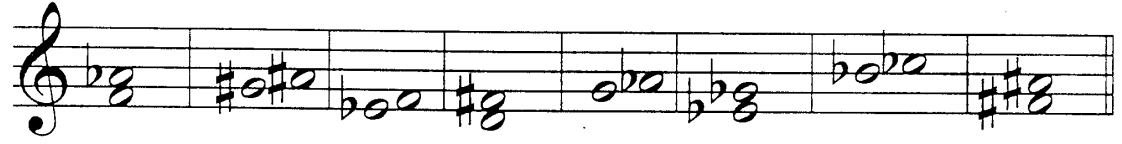 3) Постройте от указанных звуков малые и большие секунды и терции вниз. Выполняйте задание за фортепиано, обязательно проигрывая каждый интервал.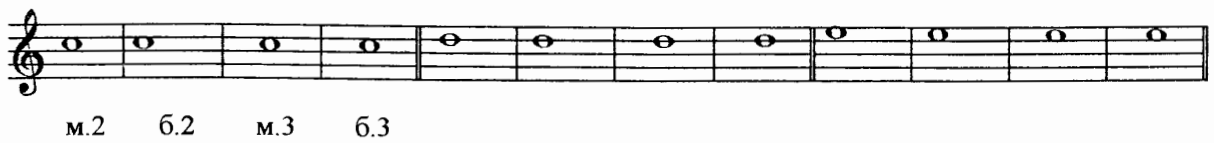 4) В тональности Фа мажор постройте гамму, тоническое трезвучие, устойчивые, неустойчивые, вводные звуки, сделайте опевание. Выполняйте задание по образцу. Не забудьте про скрипичный ключ и ключевой знак!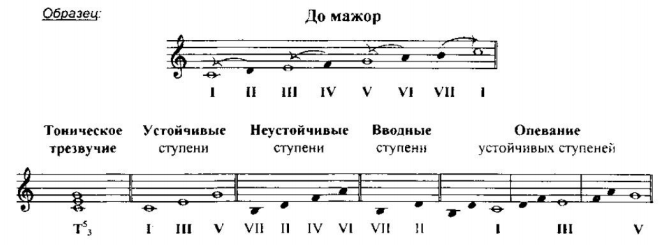 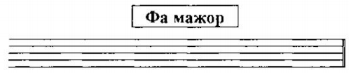 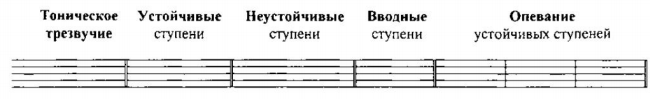 